Nederlands Why i love this book.De hoofdpersonen in het boek schuld van Mel Wallis de Vries zijn Kate, Yara, Leila en Tess.Leila is verlegen en teruggetrokken.De 3 andere meiden zijn eigenwijs en zelfverzekerd maar toch allemaal anders. De belangrijkste bijfiguren zijn Romee, de beste vriendin van Yara, Britt een vriendin van Kate, de ouders en de broer van Leila.Het verhaal speelt zich af op een school in Amsterdam waar 3 meisjes kort na elkaar zelfmoord plegen. Niemand weet waarom, tenminste dat denkt iedereen. Het begint allemaal met de verlegen Leila die op een avond zelfmoord pleegt, dit doet ze allemaal omdat al haar “vriendinnen” haar hebben laten zitten zonder dat ze het zo hebben bedoeld. Dit heeft Leila allemaal in een dagboek geschreven dat na de dood van Leila door haar broer wordt gevonden. De broer denkt dat Leila had gewild dat alle 3 de meisjes hiervoor moesten boeten en wel op een hele speciale manier, door ze te vermoorden.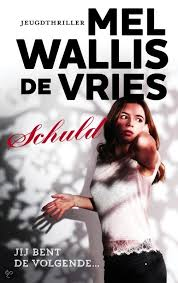 Hij begint met Kate, die dreigbrieven krijgt zoals: Ben je al bang? Zou je wel moeten zijn!Als hij Kate heeft vermoord wist hij alle sporen en hij laat het lijken op zelfmoord. En dan is Yara aan de beurt die een stuk moeilijker is maar alsnog lukt het door middel van de dreigbrieven zonder ondertekening. En dan als laatste van het lijstje is Tess aan de beurt die een makkelijke prooi leek. De vader van Leila is dokter waardoor de broer van Leila makkelijk aan een slaapmiddel komt. Als hij het bij Tess heeft ingebracht vertrekt hij en Tess valt langzaam in slaap maar grijpt dan haar telefoon en belt 112. Ze krijgt geen lucht meer omdat de broer haar een sjaal om haar nek heeft geknoopt. De telefonist van de alarmdienst weet dat het niet goed is en traceert het adres, zo komt er dus toch een ambulance die Tess redt. De broer wordt opgepakt en het loopt goed af voor Tess maar voor de andere meiden niet.Ik vind het een heel leuk boek wat ik aanraad voor meisjes die van jeugdthrillers houden. 